Dům dětí a mládeže Praha 10 – Dům UM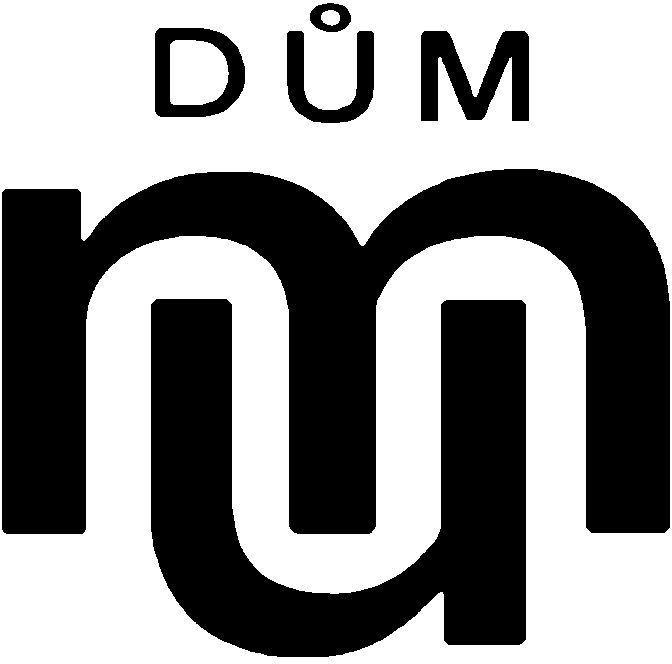 Pod Strašnickou vinicí 23, Praha 10email: info@dumum.cz, http://www.dumum.cz, tel. 777 721 741Pokyny pro účastníky PT FLORBAL CAMP ZAHR. MĚSTO - HOSTIVAŘ  1.-4. července 2019Při nástupu na tábor odevzdejte:obálku opatřenou jménem s adresou a telefonem domův obálce: originál bezinfekčnosti, kopii zdravotní způsobilosti (bez způsobilosti není možný nástup na tábor), kopii karty pojištěnce, originál podepsané přihláškyosobní léky (označené jménem) – v případě, že je má dítě u sebe a bere je samo, uveďte tuto informaci v prohlášení o bezinfekčnosti. Bezinfekčnost se podepisuje při nástupu na tábor.Všechny cenné předměty, především mobilní telefony, raději nechte doma. Mobilní telefony budou v průběhu celého dne zakázány. V případě nutnosti tedy volejte hlavnímu vedoucímu tábora - Jan Vašíček, 605510464.Doplňující informace k příměstskému Florbalovému campuSraz:1.7.2019 mezi 8:00 – 8:30 - odevzdání a kontrola dokumentace 1.7.-4.7.2019 vždy mezi 8:00 – 9:00Adresa:Dům dětí a mládeže Praha 10 - Dům UM, Jasmínová 3166/37a, Praha 10, 106 00v karamice , přízemí  Odchod: Děti se budou vyzvedávat v DDM v rozmezí 16:30 až 17:00. Z haly odcházíme v 16:00. V případě, že dítě bude odcházet samostatně, je potřeba mít uvedeno na přihlášce.Program: Děti absolvují celkem 8 tréninkových jednotek (TJ) v tělocvičně. 1 TJ bude věnována atletické průpravě a kompenzačním cvikům, 7 TJ bude zaměřeno na zdokonalování technických dovedností a  čtvrterční TJ závěrečnému turnaji. V době poledního klidu bude možnost odpočinku, hře stolního tenisu, deskových her nebo venkovní aktivitě na hřišti DDM.Časy hal: každý den 9:30 - 11:00 a 14:30 - 16:00Obědy: Jsou zajištěny v nedaleké restauraci - polévka, hl. jídlo, pití, ovoce.Děti, které mají jakoukoliv dietu – nahlaste včas na email vasicek@dumum.czO Vaše děti se budou starat licencovaní trenéři s dlouholetou praxí v pořádání dětských táborů a organizování volného času dětí vůbec.Věci potřebné pro tábor (doporučení: označit si své věci):sportovní oblečení (nejlépe i náhradní), obuv na ven i do haly, batohláhev na pití, svačinaflorbalová hůl (kdo nebude mít svoji, zapůjčíme)pálka na stolní tenis (kdo nemá, bude mu zapůjčena - počet omezen)opalovací krém, pokrývka hlavy - kšiltovkaV Praze dne 31.5.2019	                                            Jan Vašíček  DDM Praha 10 – Dům UM